Bräcke kommun Box 190, 843 21 Bräckebracke.se 0693-161 00Ansökan om parkeringstillstånd för rörelsehindradeSkicka ansökan till den kommun där du är folkbokförd. Om du inte är folkbokförd i Sverige, skicka ansökan till den kommun där du befinner dig.För att kunna tillverka parkeringstillståndet behövs ett foto på dig och din namnteckning, se bilaga till ansökan (sid 2). För att styrka din ansökan kan ett läkarintyg bifogas (sid 3). Jag ansöker för första gången	 Tidigare P-tillstånd med nr	giltigt till den 	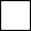 Sökande (alltid den rörelsehindrade)Beskriv dina svårigheter att förflytta dig. Uppge hur långt du kan förflytta dig med respektive utan hjälpmedel.Bifogade handlingarJag ger mitt tillstånd till att kommunens handläggare och konsultläkare vid behov får kontakta intygsskrivande läkare för att få kompletterande upplysningar.Hantering av personuppgifter: Kommunen blir personuppgiftsansvarig för personuppgifterna först när den ifyllda blanketten tagits emot av kommunen. Uppgifterna kommer att behandlas enligt dataskyddsförordningen. För mer information om hur personuppgifterna behandlas i ditt ärende hänvisas till www.bracke.se/personuppgifter Datum	UnderskriftSökande kan inte underteckna, ombud:Bilaga till ansökan om parkeringstillstånd för rörelsehindradeSökandens namnteckning skrivs på den streckade linjen nedanSökandens personnummer:Namnförtydligande:	Sökande kan inte underteckna, ombud:UpplysningarFör att tillståndet ska kunna utfärdas behövs:nytaget ansiktsfoto i passfotoformat (se ovan).sökandens underskrift (ovan på denna bilaga).Om foto och namnteckning inlämnas tillsammans med ansökan kan handläggningen gå snabbare. Fäst foto på anvisad plats.Uppgifterna i denna bilaga kan komma att lämnas ut till korttillverkaren.Ifylls av kommunen i de fall kortet produceras av annan leverantörUppgifter för parkeringstillståndet (ifylls av kommunen)Läkarintyg TILL ANSÖKAN OM PARKERINGSTILLSTÅND FÖR RÖRELSEHINDRADEFör mer information läs avsnitt Information och villkor (sid 4-4)Plats för stämpelUppgifter om den undersökteAnge år/datumMed hjälpmedel	meter  och antal pauser	Rörelsehindrets varaktighetAnge vilket hjälpmedel< 6 månaderKan den sökande köra fordonet själv?Ja	Nej6 månader – 1 år	> 2 årI det fall den sökande inte själv kör fordonet ange om han/hon regelmässigt måste ha hjälp utanför fordonetJa	NejUnderskriftInformation till den sökande och intygsskrivande läkareVad är ett parkeringstillstånd? Parkeringstillståndet är ett undantag från lokala trafikföreskrifter gällande parkering. Parkeringstillstånd ger rätt att parkera:på parkeringsplats reserverad för rörelsehindrade under högst den tid som finns angiven på platsen.under högst 24 timmar i följd där parkering är tillåten mer än 3 men mindre än 24 timmar.under högst 3 timmar på gågata.högst 3 timmar i följd där parkering enligt lokal trafikföreskrift är förbjuden eller tillåten under kortare tid än 3 timmar.Parkeringstillstånd ger inte rätt att parkera på plats som är avsedd för visst ändamål eller fordonsslag (exempelvis vändplats, lastplats, taxiplats, p-plats reserverad för buss eller lastbil). Parkeringstillstånd gäller vidare inte på huvudled om inte särskilt vägmärke anger att parkering är tillåten. På gångfartsområden gäller parkeringstillstånd enbart på särskilt anordnade parkeringsplatser.Ovan fördelar innebär att ett parkeringstillstånd för rörelse- hindrade är en eftertraktad handling. För att de som ansöker om parkeringstillståndet ska behandlas jämlikt över hela landet och för att säkerställa att de som verkligen är i behov av parkeringstillstånd också får det, är det viktigt att läkarintyget på ett objektivt sätt beskriver rörelsehindret och hur detta påverkar förmågan att förflytta sig.Parkeringstillståndet är inte en social förmån utan ett undantag vars syfte är att tillgängliggöra samhället för alla.Vem kan få parkeringstillstånd?En person som har ett varaktigt funktionshinder som innebär väsentliga svårigheter att förflytta sig på egen hand mellan platsen där fordonet parkerats och en målpunkt på rimligt gångavstånd, kan beviljas parkeringstillstånd.För rörelsehindrade som inte själva kör fordon kan parkeringstillstånd utfärdas om man behöver förarens hjälp utanför fordonet i den grad att man inte ensam kan invänta föraren vid målpunkten.Enbart svårighet att bära utgör inte grund för ett parkeringstillstånd.Enbart svårighet att ta sig i och ur bilen utgör inte grund för parkeringstillstånd.Blind person som inte har något rörelsehinder ges normalt inte parkeringstillstånd.Enbart mag- och tarmproblem som medför att en person kan få akut behov av en toalett ger inte rätt till parkeringstillstånd för rörelsehindrade. För detta ändamål kan särskilt tillstånd utfärdas. Ansökningsblankett kan hämtas på Transportstyrelsens hemsida www.transportstyrelsen.se Hur görs bedömningen av min ansökan?Bedömning görs av kommunens handläggare som kan ha en förtroendeläkare att tillgå.Det är din kommunala nämnd för trafikfrågor som beslutar huruvida du kan få ett tillstånd eller inte.När du förnyar ditt nuvarande parkeringstillstånd för rörelsehindrade görs en ny bedömning av ditt behov av ett parkeringstillstånd.Kommunens beslut gällande din ansökan om parkeringstillstånd kan överklagas hos länsstyrelsen.Exempel på vanlig praxis:Bedömningen av rörelsehindret ska grunda sig på förmågan att förflytta sig med eventuella hjälpmedel. I vissa fall är rörelsehindret följden av ett sjukdomstillstånd eller en fobi som indirekt påverkar gångförmågan. I dessa fall krävs i regel intyg från läkare med specialistkompetens.Parkeringstillstånd är giltiga i högst fem år.Parkeringstillstånd är inte avsedda för ett kortvarigt rörelsehinder.GiltighetParkeringstillståndet gäller i hela landet. Tillståndet gäller även i de flesta europeiska länder enligt EU-rådets rekommendationer 4 juni 1998. Besked om giltighet utomlands kan fås av den kommun du befinner dig i.Parkeringstillstånd gäller normalt inte på privat mark om inte markägaren medgivit detta. Kontakta markägaren i varje enskilt fall. Telefonnummer ska finnas vid infart till parkeringsplatsen.Parkeringstillstånd utfärdat till rörelsehindrad som själv kör motorfordon får endast användas av tillståndshavaren när denne kör fordonet eller parkerar.Parkeringstillstånd utfärdat till rörelsehindrad som inte själv kör motorfordon får endast användas när tillståndsägaren finns med i fordonet och parkeringen åsyftar den rörelsehindrade.Missbrukas parkeringstillståndet kan det återkallas.ParkeringsavgifterParkeringstillståndet ger inte generellt undantag från skyldighet att erlägga avgift. Flertalet kommuner har emellertid beslutat att rörelsehindrade med parkeringstillstånd är befriade från avgift. Kontakta respektive kommun för besked.Förlorat eller stulet tillståndParkeringstillståndet är en värdehandling som inte bör förvaras synligt i fordonet utom vid parkering. Förlorat eller stulet tillstånd ska polisanmälas varefter kommunen spärrar kortet och utfärdar ett nytt. Upphittat parkeringstillstånd lämnas till polisen eller till den kommun som utfärdat det.Tillståndets placering i fordonetParkeringstillståndet ska vara placerat med framsidan uppåt i fordonets främre del så att det är väl synligt utifrån.Hantering av personuppgifterKommunen blir personuppgiftsansvarig för personuppgifterna först när den ifyllda blanketten tagits emot av kommunen. Uppgifterna kommer att behandlas enligt dataskyddsförordningen. För mer information om hur personuppgifterna behandlas i ditt ärende hänvisas till www.bracke.se/personuppgifter All hantering av ansökningar om parkeringstillstånd är sekretessbelagd i enlighet med Offentlighets- och Sekretesslagen (2009:400) 26 kap, 1 §.Mer informationYtterligare upplysningar om regler och tillämpning finns på www.transportstyrelsen.seFörnamn (var god texta)EfternamnEfternamnPersonnummerBostad (utdelningsadress, gata, box etc)PostnummerPostortTelefon (även riktnr)E-postadressE-postadressE-postadressE-postadressJag har körkort och söker som förareJag har körkort och söker som förareJag kör aldrig själv och kan inte vänta en stund vid målpunkten medan föraren parkerar bilen (Fyll i varför nedan)LäkarintygKopia av eventuellt tidigare parkeringstillstånd i annan kommunLäkarintygKopia av eventuellt tidigare parkeringstillstånd i annan kommunAnnan handlingAnnan handlingAnnan handlingAnnan handlingKommunkodKommunens namnKommunens namnHandläggarens förnamnHandläggarens efternamnBeställningsdatumSista giltighetsdag (dag, månad, år)Sista giltighetsdag (dag, månad, år)Sista giltighetsdag (dag, månad, år)Alternativ giltighetstidAlternativ giltighetstidLöpnummerFödelseårFödelseårFödelseårKönKönKönKönKönKönFörare/passagerareFörare/passagerareFörare/passagerareFörare/passagerareSista giltighetsdag (dag, månad, år)Sista giltighetsdag (dag, månad, år)Sista giltighetsdag (dag, månad, år)LöpnummerFödelseårFödelseårFödelseårManKvinnaKvinnaKvinnaFPFörnamnFörnamnFörnamnFörnamnFörnamnEfternamnEfternamnEfternamnEfternamnEfternamnEfternamnEfternamnEfternamnEfternamnEfternamnEfternamnEfternamnEfternamnEfternamnFoto finnsFoto finnsEventuellt tidigare tillståndsnummer (på den sökandes tidigare ort)Eventuellt tidigare tillståndsnummer (på den sökandes tidigare ort)Eventuellt tidigare tillståndsnummer (på den sökandes tidigare ort)Eventuellt tidigare tillståndsnummer (på den sökandes tidigare ort)Eventuellt tidigare tillståndsnummer (på den sökandes tidigare ort)Den sökande kan ej själv skriva sitt namnDen sökande kan ej själv skriva sitt namnDen sökande kan ej själv skriva sitt namnDen sökande kan ej själv skriva sitt namnDen sökande kan ej själv skriva sitt namnDen sökande kan ej själv skriva sitt namnDen sökande kan ej själv skriva sitt namnDen sökande kan ej själv skriva sitt namnDen sökande kan ej själv skriva sitt namnDen sökande kan ej själv skriva sitt namnDen sökande kan ej själv skriva sitt namnDen sökande kan ej själv skriva sitt namnJaEventuellt tidigare tillståndsnummer (på den sökandes tidigare ort)Eventuellt tidigare tillståndsnummer (på den sökandes tidigare ort)Eventuellt tidigare tillståndsnummer (på den sökandes tidigare ort)Eventuellt tidigare tillståndsnummer (på den sökandes tidigare ort)Eventuellt tidigare tillståndsnummer (på den sökandes tidigare ort)Ej skrivkunnigEj skrivkunnigEj skrivkunnigEj skrivkunnigEj skrivkunnigKan ej undertecknaKan ej undertecknaKan ej undertecknaKan ej undertecknaKan ej undertecknaDatum och leg läkares underskriftNamnförtydligande, ev specialistkompetensNamnförtydligande, ev specialistkompetensDatum och leg läkares underskriftUtdelningsadress (gata, box etc)Utdelningsadress (gata, box etc)Telefon (även riktnummer)PostnummerPostort